Консультация для родителей: «Как подготовить ребёнка к школе»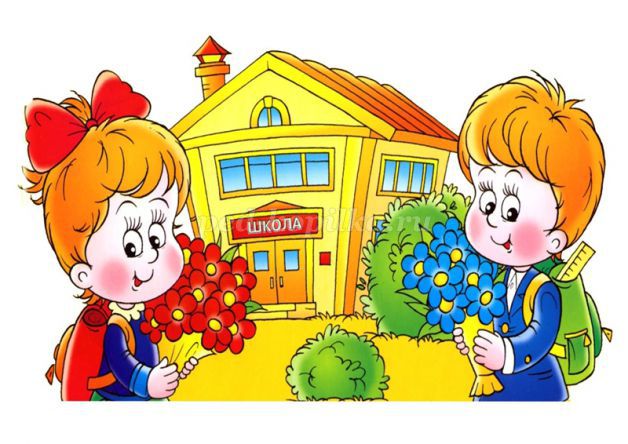 Уважаемые родители, бабушки и дедушки! Ваш ребёнок идёт в первый класс. Скоро школа распахнёт свои двери и начнётся новый период в его жизни, так не похожий на дошкольное детство. Как ребёнок войдёт в новую жизнь, как сложится первый школьный год, какие чувства, надежды, стремления пробудит он в душе, в огромной мере зависит от того, что приобрел он за годы дошкольного детства.
 Как же понять – готов ли ребёнок к школе? Как правильно подготовить ребёнка к школе?Конечно же, ребёнку необходим запас знаний. Родителей порой радует то, что ребёнок запомнил текст - стихотворения, сказку. Но гораздо важнее для умственного развития понять текст, суметь пересказать его.
           Одна из важнейших задач подготовки детей к школе – развитие необходимой для письма «моторики руки». Больше давайте ребёнку лепить, собирать мелкую мозаику, раскрашивать рисунки. И, конечно же, особое место в подготовке детей к школе занимает овладение некоторыми специальными знаниями и навыками – грамотой, счётом, решением арифметических задач.Вот  базовые знания, которыми должен обладать будущий первоклассник: 1. Считать от 0 до 10 (и в обратном порядке). Следует отметить, что ребѐнок должен не просто «вызубрить» эти цифры: он должен уметь применять счѐт на практике, т.е., соотносить число и предмет (к примеру, можно предложить ребѐнку сосчитать количество пуговиц на одежде; попросить малыша расставить столько тарелок на столе, сколько человек будет обедать и т.д.). Таким образом, процесс счѐта должен быть осознанным. 2. Осуществлять простейшие математические операции в пределах 10 (складывать, вычитать). 3. Знать названия основных геометрических фигур (круг, квадрат, прямоугольник, овал, треугольник, ромб) и уметь их воспроизвести. 4. Знать буквы алфавита. В некоторых образовательных учреждениях требуется, чтобы дети умели читать ещѐ до прихода в 1-ый класс. На практике это приводит к тому, что дети читают, но читают неправильно. В нашей школе достаточно, чтобы ребѐнок просто знал буквы. Так как ведущей деятельностью для дошкольника является игровая, то лучше всего процесс обучения происходит в игре. К примеру, можно предложить ребѐнку вылепить букву из разноцветного пластилина (чтобы малыш мог изучить форму буквы); затем попросить будущего первоклассника предположить, какая эта буква на вкус? где она живѐт и т.д. Таким образом, с помощью ассоциаций происходит более глубокое усвоение изучаемого материала. При этом занятие для малыша будет интересным и увлекательным. 5. Знать сказки, стихи, поговорки, загадки. Следует отметить, что, несмотря на доминирующее положение компьютера в современном мире, огромное значение для интеллектуального развития ребѐнка имеет чтение. Общение малыша с настоящей, а не электронной книгой играет значимую роль в формировании его внутреннего мира. 6. Иметь базовые представления о природных явлениях, месяцах и временах года, днях недели. 7. Иметь базовые пространственные представления (право/лево, верх/низ). В домашней обстановке можно попросить ребѐнка положить правую руку на левое ухо, а левую руку – на правое колено и т.д. Гуляя вместе по городу, можно предложить будущему первокласснику описать то, что находится справа от него, слева от мамы, позади магазина и т.д. 8. Уметь копировать с образца (действовать по образцу). Можно нарисовать в клетчатой тетради узор и попросить ребѐнка его продолжить. 9. Уметь классифицировать, обобщать, исключать лишнее. Можно предложить ребѐнку назвать одним словом: «яблоко, груша, апельсин, слива»; попросить малыша исключить лишнее: «платье, пальто, сапоги, брюки». В обоих случаях следует попросить объяснить свой ответ. Следует постепенно приучать будущего первоклассника к самостоятельности: просить помочь накрыть на стол, убрать в комнате, застелить постель и т.д. В данный период очень важно соблюдать режим дня, чтобы Ваш малыш привыкал ложиться спать и вставать в определѐнное время (это значительно снизит вероятность возникновения трудностей в адаптации). Также очень важно, чтобы ребѐнок знал свой точный домашний адрес и телефон, имел базовые знания о правилах дорожного движения.Не стоит забывать, что огромную роль в успешной адаптации малыша играют психологические факторы, такие, как: мотивация, внутренняя позиция школьника, социализация. Часто родители неосознанно формируют у ребѐнка неверную учебную мотивацию, что может привести к трудностям в дальнейшем обучении. К примеру, не стоит говорить ребѐнку, что «В школу ходят, чтобы получать пятѐрки» или «В школе будет весело, ты будешь постоянно играть с друзьями» и т.д. Данные высказывания рождают ложные представления, которые могут помешать детям правильно относиться к процессу обучения. Разумеется, сухой формулировки о том, что «В школу ходят для того, чтобы учиться» также недостаточно. Интерес к познанию нового нужно формировать постепенно, ещѐ до непосредственной подготовки ребѐнка к школе. Наряду с посещением детских спектаклей, выставок, которые развивают творчество и эстетическое восприятие, следует уделять внимание и развитию естественнонаучных познаний ребѐнка: смотреть документальное кино о живой природе и т.д. Для того, чтобы Ваш ребѐнок успешно адаптировался к школе, необходимо посещение специальных подготовительных занятий в детской группе: в первую очередь, это нужно для социализации малыша (особенно, если ребѐнок не ходил в детский сад). Для того, чтобы малыш чувствовал себя более уверенно в первые школьные дни, хорошим вариантом является подготовка на базе того образовательного учреждения, в котором будет учиться Ваш ребѐнок. Так, малыш познакомится со своими будущими учителями (ведь занятия в школе ведут, как правило, учителя начальных классов, педагоги-психологи и учителя-логопеды), узнает своих будущих одноклассников, постепенно будет привыкать к школьному распорядку. Кроме того, подготовительные занятия на базе школы будут проводиться согласно программе, реализуемой в данном образовательном учреждении. Как правило, занятия на базе школы длятся на протяжении года, поэтому к окончанию подготовительного курса школьные стены станут для Вашего малыша «родными», что снизит уровень тревожности и повысит мотивацию. Таким образом, вариант подготовки на базе школы является наиболее удачным с точки зрения и познавательной, и психологической адаптации. Так же стоит порекомендовать – подготовительные занятия в детском саду (если ребѐнок ходит в детский сад). А если Вы решите записать ребѐнка на подготовительные занятия в детском центре, то отдавайте предпочтение государственным, а не частным организациям. Тем не менее, не стоит забывать, что все знания, полученные на подготовительных занятиях, необходимо повторять в домашних условиях с целью глубокого усвоения материала. Несколько советов вам родители:
- развивайте настойчивость, трудолюбие ребёнка, умение доводить дело до конца;
- формируйте у него мыслительные способности, наблюдательность, пытливость, интерес к познанию окружающих;
- загадывайте ребёнку загадки, составляйте их вместе с ним, пусть ребёнок рассуждает вслух, не давайте ребёнку готовых ответов, заставляйте его размышлять;
- беседуйте о прочитанных книгах, попытайтесь выяснить, как ребёнок понял их содержание, правильно ли оценивал поступки действующих лиц, способен ли доказать, почему одних героев осуждает, других одобряет.
         Так же при определении того, готов ли ребёнок к учёбе, следует учитывать желание ребёнка поступить в школу и учиться, какое у него сформировалось мнение о школе и об учёбе в целом.
Подготовка ребёнка к школе начинается с раннего возраста, самого рождения, так, как, в детском саду и в общении с родителями ребёнок получает первые знания.
С какими знаниями ребёнок должен идти в школу? Как подготовить ребёнка к школе? 
1. Дошкольник учится в игре, где активно и равноправно участвуют родители.
2.Обучение требует систематичности: 10-15 минут каждый день дадут больший результат, чем час – два в выходные дни.
3. Необходимо учитывать принцип «от простого к сложному», то есть нельзя сразу научить ребёнка всему, что вы знаете и умеете, каждый новый элемент добавляется постепенно, когда предыдущие знания, умения уже усвоены. Если ребёнок отвечает неуверенно, то вернитесь к простым заданиям, играм, изменяя их содержание, но оставляя цель. Например: учите распознавать и называть цвета. Когда один цвет усвоен, добавляется новый, а прежний закрепляется в игре «Чего не стало?».
4.Не забывайте оценивать успехи, а при неудачах одобряйте действия ребёнка словами: «Если бы ты сделал так (показ, объяснение), то было бы ещё лучше». 
5.Старайтесь не создавать у ребёнка впечатления, что занятия и игры с ним являются смыслом Вашей жизни, поэтому играйте с малышом, например, во время приготовления ужина на кухне ("Чего не стало?», «Что изменилось?»), по дороге в детский сад, в машине, автобусе («Слова-города» и др.)
6.Дети эмоционально – отзывчивы, поэтому если Вам не хочется играть в какую-то игру или Вы плохо себя чувствуете, то лучше отложите занятие. С плохим настроением, через силу, не играйте с ребёнком. Пользы это не принесёт. Игровое общение должно быть интересным и для него, и для Вас. В этом случае создаётся положительная атмосфера для усвоения и развития.
7.Проводите с детьми наблюдения, беседы, позвольте ему почувствовать себя первооткрывателем. Например, наблюдайте вместе с ним за облаками, находите в них сходство с фигурками людей и животных; «измеряйте» глубину лужи, наблюдайте за явлениями природы.
Самым распространённым и правильным остаётся мнение, что перед поступлением в школу родители или преподаватели детского сада должны дать ребёнку начальные знания – знать звуки, и цифры, рисовать карандашами и красками, вырезать ножницами картинки.
          Но самое главное то, что при подготовке ребёнка к школе необходимо учитывать его индивидуальные способности и оценить таланты своего ребёнка. Правильная оценка этих качеств и помощь в случае, каких – либо проблем поможет ребёнку успешно адаптироваться в школе и получать знания, радость и удовольствие.Педагог-психологА. А. Черемшинская